 Bhartiyam International School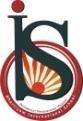 Periodic Assessment – 1 (2022-23)
Subject: HindiClass: VI (Set-1)Date: 12/07/2022								Max. Mark: 20
Name: ______________	 Roll No: ______                Duration: 1 hrनिर्देश-	१.सभी प्रश्न हल करने अनिवार्य हैं।     	२.कार्य सुलेख के साथ करें।     	३.प्रश्नों के उत्तर यथासंभव क्रमानुसार दें। (खंड -क  पठित बोध)प्रश्न 1- नीचे दिए गये गद्यांश को पढ़कर निम्नलिखित प्रश्नों के उत्तर लिखिए - 				 (1X4=4)अवध में सरयू नदी के किनारे एक अति सुंदर नगर था, अयोध्या हर तरह से संपन्न नगरी थी। वह कौशल राज्य की राजधानी थी। राजा दशरथ वहाँ के राजा थे। राजा दशरथ के राज्य में किसी भी चीज की कमी नहीं थी, लेकिन उन्हें एक दुख भी था कि उनके कोई संतान नहीं थी। आयु बढ़ती जा रही थी। जीवन सूना-सूना सा लगता था। कुलगुरु मुनि वशिष्ठ राजा दशरथ की चिंता समझते थे। उन्होंने दशरथ को यज्ञ करने की सलाह दी। यज्ञ महान तपस्वी श्रृंगऋषि की देखरेख में पुत्रेष्टि यज्ञ पूरा हुआ। यज्ञशाला सरयू नदी के किनारे बनाई गई। यज्ञ में अनेक राजाओं को निमंत्रित किया गया। यज्ञ पूरा हुआ और अग्नि के देवता ने महाराजा दशरथ को आशीर्वाद दिया। राजा दशरथ की तीनों पत्नियाँ गर्भवती हुई।चैत्र माह की नवमी के दिन सबसे बड़ी रानी कौशल्या ने राम को जन्म दिया। सुमित्रा ने लक्ष्मण और शत्रुघ्न को जन्म दिया तथा कैकयी ने भरत को जन्म दिया।चारों राजकुमार धीरे-धीरे बड़े होने लगे। वे बहुत सुंदर तथा कुशाग्र बुद्धि थे। चारों भाइयों में आपस में बहुत प्रेम था। तीनों छोटे भाई अपने बड़े भाई राम की आज्ञा मानते थे।i) राजा दशरथ को क्या दुःख था ?ii) राजा दशरथ के कुलगुरु कौन थे ?iii) पुत्र प्राप्ति के लिए राजा दशरथ ने कौन सा यज्ञ किया ?iv) यज्ञशाला कहाँ बनवाई गई ? (खंड – ख : व्याकरण बोध)प्रश्न 2- क) निम्नलिखित वर्णों से शब्द बनाकर लिखिए-					            (0.5x2=1)     i) म् + इ + त् + र् + अ + त् + आ =     ii) क् + अ + र् + ए + ल् + आ =   ख) निम्नलिखित शब्दों  के वर्ण-विच्छेद  कीजिए-						            (0.5x2=1)     i) वीरता                     ii) रक्षक ग) रिक्त स्थान की पूर्ति कीजिए-								            (0.5x4=2)    i) भाषा के शुद्ध रूप का ज्ञान            कराता है।    ii) वर्णों के सार्थक समूह से            बनते हैं।    iii) जिन स्वरों के उच्चारण में कम समय लगता है उन्हें              स्वर कहते हैं।     iv) भारत की राजभाषा            है।(खंड-ग : पठित बोध)प्रश्न 3- रिक्त स्थान में उचित शब्द भरिए-							            (0.5x4=2)    i) चिड़िया को दूध भरे            के दाने बहुत पसंद हैं।    ii) परिवार के सभी लोग लेखिका को             कहकर पुकारते थे।    iii) लेखिका के बचपन की कुल्फ़ी            है।    iv) स्कैंडल पॉइंट के ठीक सामने एक शोरूम में            ट्रेन का मॉडल रखा हुआ था।प्रश्न 4- निम्नलिखित शब्दों  के अर्थ लिखकर वाक्य प्रयोग कीजिए-					  (1x2=2)     i) रूचि 				ii) कोलाहल प्रश्न 5- निम्नलिखित प्रश्नों  में से किन्हीं चार के उत्तर  एक या दो पंक्ति में  दीजिए -		  (1x4=4)i) चिड़िया को किन-किन चीज़ों से प्यार है?  ii) आप को कौन सा पक्षी पसंद है ? लिखिए।            iii) बचपन कहानी की लेखिका का नाम लिखो और बताओ कि वे कहाँ रहती थीं?iv) बचपन कहानी में लेखिका इतवार की सुबह क्या-क्या करती थीं?v) बचपन कहानी की लेखिका को चश्मा क्यों लगाना पड़ा?vi) रस उँडेलकर गा लेती है पंक्ति का आशय स्पष्ट कीजिए|(खंड-घ : रचनात्मक लेखन)प्रश्न 6- i)अपने मित्र को जन्मदिन की पार्टी  में बुलाने के लिए आमंत्रण- पत्र लिखिए।			(4)अथवा            ii) अपनी छोटी बहन के द्वारा भेजे गए उपहार के लिए धन्यवाद पत्र लिखिए